１３：１５　受付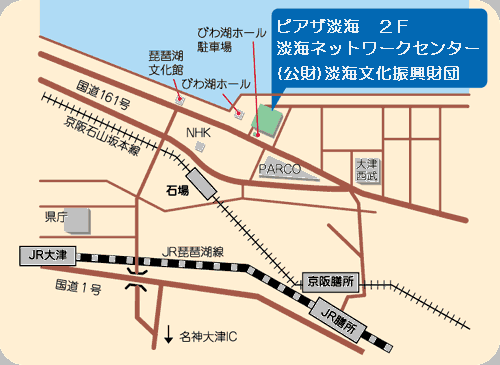 １３：３０　講座　スタート１６：００　講座　終了　　　　　　休憩、個別相談対象者以外は終了１６：１０　個別相談（2組）１６：５０　個別相談　終了～講座内容～［会計編］　主に「NPO会計基準」に基づく会計処理の　　　　　　基礎や、会計処理上のルール　等［税務編］　主に税金の種類や注意点、税金のノウハウ　　　　〒520-0801　大津市におの浜１－１－２０について　　　　　　　　　　　　　　　　　　　　　　　　　　　※　ＪＲ膳所駅から徒歩１５分TEL（０７７）５２４－８４４０　　※お申込みいただいた個人情報は、当センター事業以外には一切使用いたしません。(申込先)  　ＦＡＸ　０７７－５２４－８４４２または、Mail    office@ohmi-net.com　　までふりがな連　絡　先連　絡　先団体名TEL（必須）住　所FAX担当者名（必須）Mail参加希望講座会計編　・　税務編会計編　・　税務編個別相談希望あり　・　なし会計等の実務実績会計等の実務実績ご質問がありましたら下記にご記入ください。（当日講師より回答させていただきます。その際、ご質問者の氏名は公表しません）ご質問がありましたら下記にご記入ください。（当日講師より回答させていただきます。その際、ご質問者の氏名は公表しません）ご質問がありましたら下記にご記入ください。（当日講師より回答させていただきます。その際、ご質問者の氏名は公表しません）１．初めてに近い（決算処理は行っていない）２．決算処理は行ったことがあるが、あまり詳しくない３．一通りの会計知識はある１．初めてに近い（決算処理は行っていない）２．決算処理は行ったことがあるが、あまり詳しくない３．一通りの会計知識はあるご質問がありましたら下記にご記入ください。（当日講師より回答させていただきます。その際、ご質問者の氏名は公表しません）ご質問がありましたら下記にご記入ください。（当日講師より回答させていただきます。その際、ご質問者の氏名は公表しません）ご質問がありましたら下記にご記入ください。（当日講師より回答させていただきます。その際、ご質問者の氏名は公表しません）１．初めてに近い（決算処理は行っていない）２．決算処理は行ったことがあるが、あまり詳しくない３．一通りの会計知識はある１．初めてに近い（決算処理は行っていない）２．決算処理は行ったことがあるが、あまり詳しくない３．一通りの会計知識はある